SANTA MARIA HIGH SCHOOL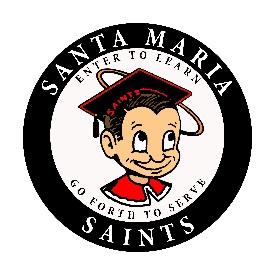 		DAILY BULLETIN     Tuesday, September 4, 2018 GENERALCLUBS Key Club meeting, this Wednesday at lunch in room 355.  New members are welcome.  If you would like to serve your community please come check out Key Club.The Close Up Washington, DC Club will meet on Wednesday at lunch in room 640. Please be there if you would like to participate in our fundraiser.The Alpine Club will meet TODAY in room 640 at the beginning of lunch for a brief meeting, please arrive promptly.Attention ETS students: This is a reminder that the classroom for the after-school workshops has changed. ETS will now be meeting in room 639. See you after school today in room 639.Join Project Teen Health's Step-tember Fitness Challenge! Aim to get 10 thousand steps in your day throughout the month of September and win prizes. This fitness challenge is tracked completely online and anyone can join. The team with the most steps at the end of the month will win a grand prize! To register and official rules click the link in our bio on Instagram @ProjectTeenHealth, through facebook.com/projectteenhealth events, swipe up on our recent snap on Snapchat @PTH-CAPSLO or sign-up in person at the Project Teen Health Office in the Health Center.SPORTS                         	   Santa Maria High School - Go, Saints!